                                                                                                                                  Приложение № 1                                                                                                 к приказу №23 от 07.04.2020г.ГРАФИКПОЛУЧЕНИЯ СУХИХ ПРОДУКТОВЫХ НАБОРОВВ МБОУ «СОШ» пст.ЧернореченскийОбучающиеся, относящихся к категории ОВЗ: нет.Обучающиеся 1-4 классов ДАТА:20.04.2020 года (понедельник)9.00 – 9.30 – родители 1 класса9.30 – 10.00 – родители 2 класса10.00 – 10.30 – родители 3 класса13.30 – 14.00 – для тех родителей, кто не успеет получить сухие продуктовые наборы в назначенное для класса времяПРИМЕЧАНИЕ:1.При себе иметь документ удостоверяющий личность, оригинал заявления (если не предоставляли раннее), пакет на следующую неделю.2. Просьба, соблюдать дистанцию между собой не менее 2-х метров, в школу заходить не более 3 человек.Директор                   Р.З.Пирмамедова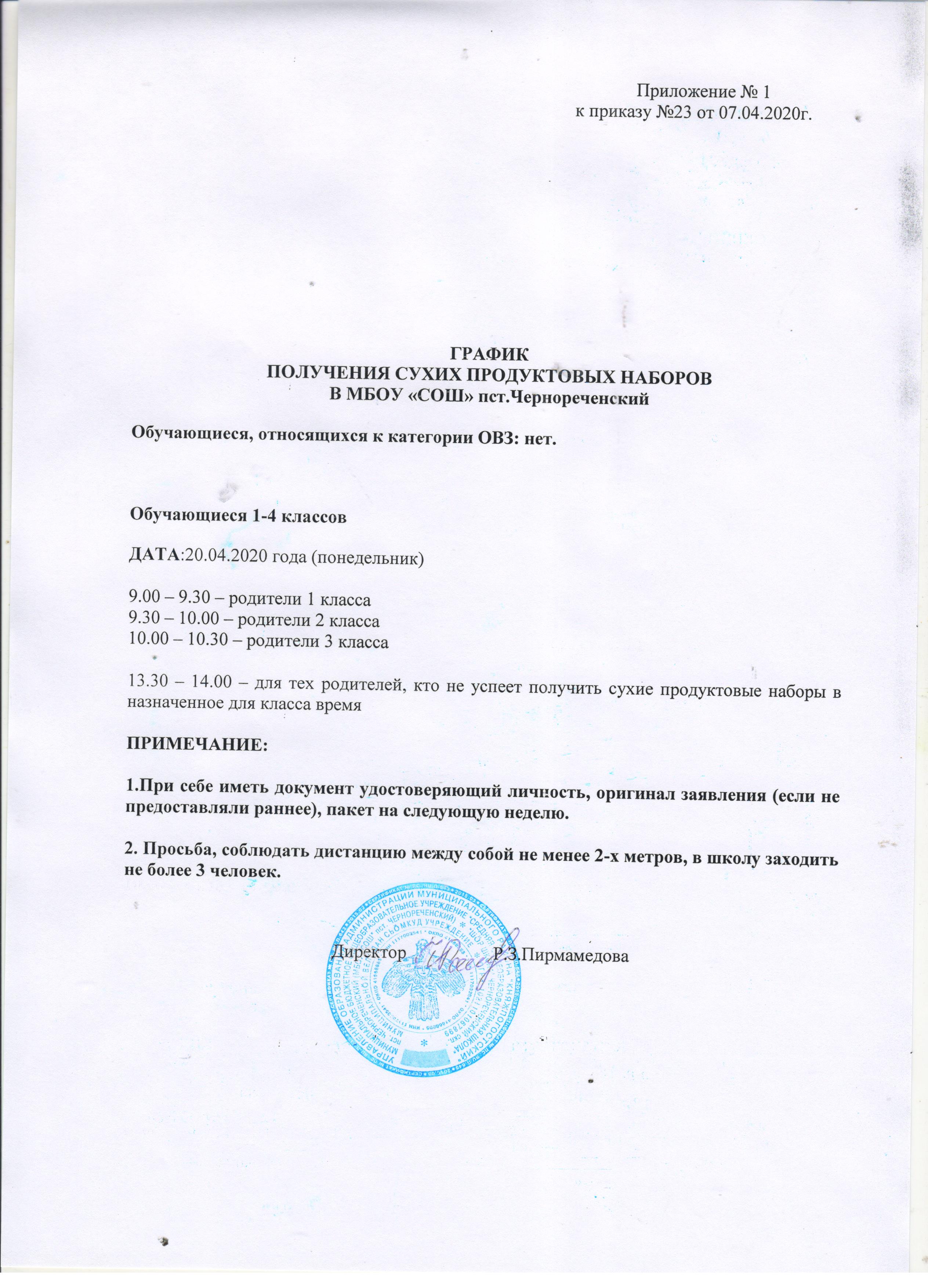 